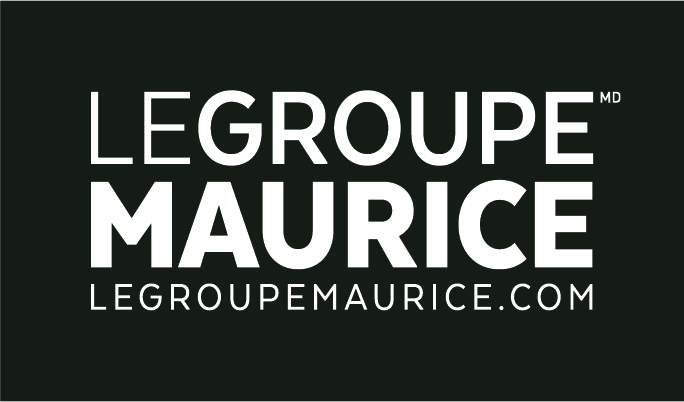 Communiqué de pressePour diffusion immédiateAssez, c’est assez!LE GROUPE MAURICE POURSUIT SA CROISADE CONTRE L’ÂGISMEMONTRÉAL, le 1er oct. 2021 - Pour marquer la Journée nationale des aînés, le Groupe Maurice lance aujourd'hui la deuxième phase de sa campagne « Je suis l'aîné de demain ». Après avoir vu, entre autres, le visage d'Hélène Bourgeois Leclerc vieillir en accéléré, c'est maintenant Julie Le Breton et Gregory Charles qui prêteront leurs traits à ce second volet.« Si nous revenons avec une nouvelle déclinaison de cette campagne, c'est qu'en dépit des difficultés vécues par les personnes âgées lors de la première vague de la pandémie, nous constatons encore de nombreuses manifestations d'âgisme agressif à l'égard des aînés. », déclare Luc Maurice, président et fondateur du Groupe Maurice.Des outils 360 pour sensibiliser et éduquerLe mieux-vieillir et la dénonciation de l'âgisme étant devenus ses principaux chevaux de bataille avec le temps, Le Groupe Maurice poursuit donc sa croisade avec, cette fois-ci, une campagne visant également à informer le public sur cette forme de discrimination, à l'inciter à la réflexion et, espérons-le, à modifier certains de ses comportements.Pour ce faire, plusieurs initiatives visant à éduquer et à sensibiliser ont été développées afin de compléter les messages télés et imprimés, celles-ci se retrouvant sur la page d'atterrissage jesuislainededemain.com. Tout d'abord, un questionnaire a été créé pour que les internautes reconnaissent quelques comportements se rapprochant de l'âgisme. Afin de les inciter à répondre aux questions, la Fondation Luc Maurice s'engage à faire un don de deux dollars à un organisme œuvrant auprès des aînés, après chaque questionnaire dument rempli.Et parce que l'âgisme concerne principalement les aînés, Le Groupe Maurice a choisi de les mettre au cœur des discussions. L'animateur et réalisateur Jean-Pier Gravel est ainsi allé à leur rencontre pour bien comprendre ce que signifie l'âgisme pour eux. Tantôt drôles, tantôt émouvants, des moments uniques furent captés sur vidéo, et le résultat, déployé sur cette même page d'atterrissage, en a laissé déjà plus d'un le sourire aux lèvres.S'y retrouve également le premier balado du Groupe Maurice, mettant en vedette M. Luc Maurice, ainsi que des experts et, évidemment, des aînés ! Divers sujets concernant la réalité des personnes âgées y sont abordés de façon sympathique, via des conversations éclairantes et des échanges passionnés.Enfin, pour marquer le coup davantage, pourquoi ne pas marcher avec et pour eux ? Le 1er octobre, une grande marche symbolique a été organisée par chaque résidence du Groupe Maurice, pour célébrer la Journée nationale des aînés comme il se devait. Banderoles, messages, dynamisme et bonne humeur étaient au rendez-vous. Le succès de l'initiative laisse espérer aux organisateurs d'en faire dorénavant une nouvelle tradition.Une campagne à vocation socialePourquoi Le Groupe Maurice tient-il à « taper sur le clou » une fois de plus avec ces initiatives ? Parce que selon l'Organisation mondiale de la Santé, l'âgisme pourrait désormais être encore plus répandu que le sexisme ou le racisme. Parce que cette discrimination prend plusieurs formes, que ce soit en s'immisçant de façon sournoise dans nos discours ou en teintant les politiques ou les décisions gouvernementales. Parce que c'est de l'âgisme dont nous avons été témoins depuis l'avènement de la COVID-19 ; le manque de ressources dédiées aux aînés est certainement la résultante d'un manque de considération sociétale envers la population vieillissante.« La dénonciation de l'âgisme sert non seulement à défendre les droits des personnes âgées, mais également, et surtout, à s'assurer qu'ils puissent se responsabiliser, prendre la place qu'ils méritent et contribuer à la société comme ils le souhaitent », ajoute la vice-présidente Marketing et Communications du Groupe Maurice, Rita Kataroyan.De ce fait, pour l'entreprise, agir maintenant, c'est non seulement aider les aînés d'aujourd'hui, mais également assurer un meilleur avenir pour toutes les futures générations de retraités. L'âgisme est un problème complexe, méconnu, voire tabou, et il est aujourd'hui plus que jamais essentiel de le dépoussiérer, d'en parler, de le dénoncer. Puisque le vieillissement est l'affaire de tous, il faut s'approprier le problème sans plus.